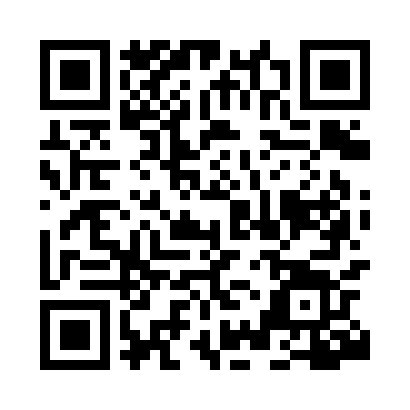 Prayer times for Bangalow, AustraliaWed 1 May 2024 - Fri 31 May 2024High Latitude Method: NonePrayer Calculation Method: Muslim World LeagueAsar Calculation Method: ShafiPrayer times provided by https://www.salahtimes.comDateDayFajrSunriseDhuhrAsrMaghribIsha1Wed4:536:1311:432:505:136:282Thu4:536:1411:432:495:126:283Fri4:546:1411:432:495:116:274Sat4:546:1511:432:485:106:265Sun4:556:1511:432:485:096:266Mon4:556:1611:432:475:096:257Tue4:566:1711:422:465:086:248Wed4:566:1711:422:465:076:249Thu4:576:1811:422:455:076:2310Fri4:576:1811:422:455:066:2311Sat4:586:1911:422:445:056:2212Sun4:586:2011:422:445:056:2113Mon4:596:2011:422:435:046:2114Tue4:596:2111:422:435:046:2115Wed5:006:2111:422:425:036:2016Thu5:006:2211:422:425:026:2017Fri5:016:2311:422:425:026:1918Sat5:016:2311:422:415:016:1919Sun5:026:2411:422:415:016:1820Mon5:026:2411:422:405:006:1821Tue5:026:2511:432:405:006:1822Wed5:036:2511:432:405:006:1723Thu5:036:2611:432:394:596:1724Fri5:046:2711:432:394:596:1725Sat5:046:2711:432:394:586:1726Sun5:056:2811:432:394:586:1627Mon5:056:2811:432:384:586:1628Tue5:066:2911:432:384:586:1629Wed5:066:2911:432:384:576:1630Thu5:066:3011:442:384:576:1631Fri5:076:3011:442:384:576:16